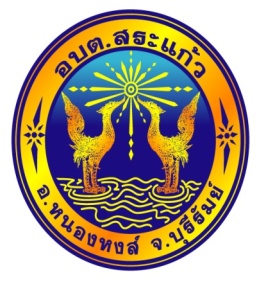 มาตรการส่งเสริมคุธรรมและความโปร่งใสภายในหน่วยงานองค์การบริหารส่วนตำบลสระแก้วอำเภอหนองหงส์  จังหวัดบุรีรัมย์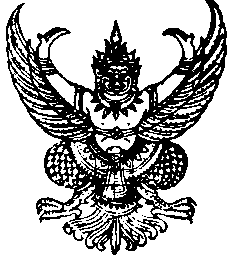 ประกาศองค์การบริหารส่วนตำบลสระแก้วเรื่อง มาตรการให้ผู้มีส่วนได้ส่วนเสียมีส่วนร่วมในการดำเนินงาน............................................................		ตามพระราชบัญญัติกำหนดแผนและขั้นตอนการกระจายอำนาจให้แก่องค์กรปกครองส่วนท้องถิ่น พ.ศ. 2542 ได้มุ่งเน้นการส่งเสริมการมีส่วนร่วมของประชาชนในการพัฒนาท้องถิ่นองค์การบริหารส่วนตำบลสระแก้ว จึงได้กำหนดมาตรการและกลไกในการเปิดโอกาสให้ประชาชนและผู้มีส่วนได้ส่วนเสียเข้ามามีส่วนร่วมในการดำเนินงานเพื่อแสดงให้เห็นความโปร่งใสในการดำเนินงาน รวมทั้งการเปิดเผยข้อมูล หรือการรับฟังความคิดเห็นของประชาชนและผู้มีส่วนได้ส่วนเสีย เพื่อให้การดำเนินงานมีประสอทธิภาพมากยิ่งขึ้น จึงได้กำหนดมาตรการให้ผู้มีส่วนได้ส่วนเสียมีส่วนร่วมในการดำเนินงานขององค์การบริหารส่วนตำบลสระแก้ว ดังนี้1. วิเคราะห์ผลการดำเนินงานและข้อเสนอแนะจากการดำเนินงานในรอบปีที่ผ่านมา                 ในประเด็นความสอดคล้องกับภารกิจหรือยุทธศาสตร์ รวมถึงความเกี่ยวข้องของประชาชนหรือผู้มีส่วนได้ส่วนเสีย          2.เผยแพร่ข้อมูลข่าวสารของโครงการในช่องทางที่หลากหลาย เช่น ปิดประกาศเว็บไซต์              สื่อสังคมออนไลน์ วารสาร จกหมายข่าว เป็นต้น3. รับฟังความคิดเห็นของประชาชนและผู้มีส่วนได้ส่วนเสียเพื่อให้ได้มาซึ่งข้อมูลข้อเท็จจริง        และความคิดเห็นประกอบการตัดสินใจ		4. เปิดโอกาสให้ประชาชนและผู้มีส่วนได้ส่วนเสียได้เข้ามามีส่วนร่วมในการปฏิบัติงานไม่ว่าจะเป็นในลักษณะการเข้าร่วมในการจัดทำแผนพัฒนา การวางแผนงาน หรือการดำเนินงาน		จึงเรียนมาเพื่อโปรดทราบโดยทั่วกัน			ประกาศ ณ วันที่ 23 มกราคม 2563				       (นายจันทร์เทพ  เหมเงิน)                                      นายกองค์การบริหารส่วนตำบลสระแก้วประกาศองค์การบริหารส่วนตำบลสระแก้วเรื่อง มาตรการให้ผู้มีส่วนได้ส่วนเสียมีส่วนร่วมในการดำเนินงาน............................................................		เพื่อให้การปฏิบัติงานจองพนักงานขององค์การบริหารส่วนตำบลสระแก้ว เป็นไปอย่างมีประสิทธิภาพ เกิดความโปร่งใส อีกทั้งส่งเสริมวินัย คุณธรรม จริยธรรม และป้องกันการทุจริต ในองค์กร องค์การบริหารส่วนตำบลสระแก้ว จึงได้กำหนดมาตรการป้องกันการขัดกันระหว่างผลประโยชน์ส่วนตนกับผลประโยชน์ส่วนรวม ดังนี้		1. ห้ามมิให้พนักงานที่ปฏิบัติหน้าที่ ที่เกี่ยวข้องกับการจัดซื้อจัดจ้างกับผู้เสนอราตาที่มีความเกี่ยวข้องกับบุคลากรภายในองค์การบริหารส่วนตำบลสระแก้ว ทั้งประโยชน์ส่วนตนและผลประโยชน์ส่วนรวมที่มีผลต่อการปฏิบัติหน้าที่		2. ห้ามมิให้บุคคลในองค์การบริหารส่วนตำบลสระแก้ว ใช้อำนาจหน้าที่ในตำแหน่งหรือหน้าที่ดำเนินงานหรือโครงการที่เอื้อผลประโยชน์กับตนเองที่เกี่ยวกับเงินและทรัพย์สิน		3. ห้ามมิให้บุคลากรในองค์การบริหารส่วนตำสระแก้วดำรงตำแหน่งที่ทำหน้าที่ทับซ้อนกัน		4. ในกรณีที่บุคลากรในองค์การบริหารส่วนตำบลสระแก้ว มีประโยชน์ทับซ้อนให้ใช้หลักดังนี้		- การถอนตัวออกจากการทำหน้าที่ตัดสินใจหรือทำงานที่บุคลากรที่ผลประโยชน์ทับซ้อนกัน		- ให้ปลัดองค์การบริหารส่วนตำบลสระแก้ว มีหน้าที่ตรวจสอบบุคลากรในองค์การบริหารส่วนตำบลสระแก้ว ถึงความเกี่ยวข้องกับผู้เสนองานพร้อมทั้งรายงานผลการปฏิบัติงานเพื่อป้องกันผลประโยชน์ทับซ้อนต่อนายกองค์การบริหารส่วนตำบลสระแก้วทราบ		- การรับของขวัญเป็นของส่วนตัวให้กระทำได้ในกรณีมูลค่า ไม่เกิน 3,000.- บาท หากเกินกว่านั้นต้องรายงานผู้บังคับบัญชาให้ทราบและพิจารณาดำเนินการต่อไป		จึงเรียนมาเพื่อโปรดทราบโดยทั่วกัน			ประกาศ ณ วันที่ 23 มกราคม 25634				       (นายจันทร์เทพ  เหมเงิน)                                      นายกองค์การบริหารส่วนตำบลสระแก้ว